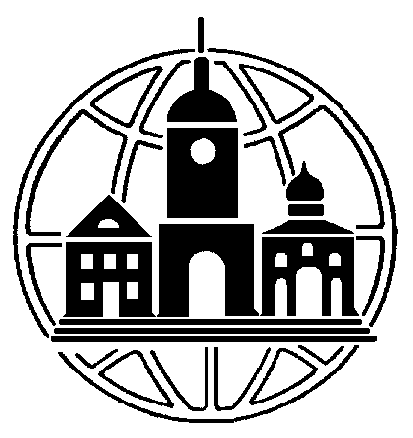 ЧАСТНОЕ ОБРАЗОВАТЕЛЬНОЕ УЧРЕЖДЕНИЕ ВЫСШЕГО ОБРАЗОВАНИЯ"СРЕДНЕРУССКИЙ ГУМАНИТАРНО-ТЕХНОЛОГИЧЕСКИЙ  ИНСТИТУТ"  Ректору СГТИКолесниковой Е.Д.Заявление о допуске к конкурсу на поступлениеЯ, поступающий в Частное образовательное учреждение высшего образования «Среднерусский гуманитарно-технологический институт», сообщаю о себе следующие сведения:Прошу допустить меня к участию в конкурсе в СГТИ по программе магистратуры  по направлению подготовки:на места по договорам об оказании платных образовательных услуг Необходимо создание следующих специальных условий при проведении вступительных испытаний в связи с ограниченными возможностями здоровья, инвалидностью____________________________________________________________________________________________________________________________________________________________________Намерен (а) сдавать вступительные испытания на русском языке.Прошу учесть индивидуальные достижения (отметить):Необходимость предоставления медицинской справки, прохождения обязательного предварительного медицинского осмотра (обследования):                   Да             Нет Личной подписью (либо подписью доверенного лица, если поступающим предоставлено доверенному лицу соответствующее полномочие) заверяю следующее:В случае не поступления на обучение (в случае представления оригиналов документов) документы прошу вернуть указанным способом:«________» __________________20____год		________________________________/_________________________/дата подачи заявления					         подпись поступающего (доверенного лица)		                расшифровкаПодпись ответственного секретаря Приемной комиссии:________________________________/				/                   подпись 			               расшифровкаФотоФамилия, имя, отчество (при наличии):Фамилия, имя, отчество (при наличии):Фамилия, имя, отчество (при наличии):Фамилия, имя, отчество (при наличии):Фамилия, имя, отчество (при наличии):Фамилия, имя, отчество (при наличии):Фамилия, имя, отчество (при наличии):Фамилия, имя, отчество (при наличии):Фамилия, имя, отчество (при наличии):Фамилия, имя, отчество (при наличии):ФотоФотоДата рождения:Дата рождения:Дата рождения:Дата рождения:Дата рождения:Дата рождения:Сведения о гражданстве(отсутствии гражданства):Сведения о гражданстве(отсутствии гражданства):Сведения о гражданстве(отсутствии гражданства):Сведения о гражданстве(отсутствии гражданства):ФотоДокумент удостоверяющий личность:Документ удостоверяющий личность:Документ удостоверяющий личность:Документ удостоверяющий личность:Документ удостоверяющий личность:Документ удостоверяющий личность:Серия:Серия:Номер:Номер:ФотоКогда выдан:Когда выдан:Кем выдан:Кем выдан:Кем выдан:Кем выдан:Кем выдан:Кем выдан:Кем выдан:Кем выдан:Сведения о базовом образовании (отметить)Высшее Высшее Высшее Высшее Высшее Высшее Высшее Высшее Высшее Сведения о документе об образовании (отметить)Диплом о высшем образовании(бакалавр)Диплом о высшем образовании(бакалавр)Диплом о высшем образовании(специалист)Диплом о высшем образовании(специалист)Диплом о высшем образовании(специалист)Диплом о высшем образовании(магистр)Серия: Серия: Номер:Номер:Когда выдан:Когда выдан:Когда выдан:Когда выдан:Когда выдан:Когда выдан:Когда выдан:Кем выдан:Кем выдан:Кем выдан:Кем выдан:Кем выдан:Кем выдан:Кем выдан:Кем выдан:Кем выдан:Кем выдан:Кем выдан:Мой почтовый адрес:Мой почтовый адрес:Мой почтовый адрес:Мой почтовый адрес:Мой почтовый адрес:Мой почтовый адрес:Мой почтовый адрес:Мой почтовый адрес:Мой почтовый адрес:Мой почтовый адрес:Мой почтовый адрес:Мой электронный адрес (e-mail):Мой электронный адрес (e-mail):Мой электронный адрес (e-mail):Мой электронный адрес (e-mail):Мой электронный адрес (e-mail):Мой электронный адрес (e-mail):Контактный телефон:Контактный телефон:Контактный телефон:Контактный телефон:Контактный телефон:Код направления подготовкиПрограмма магистратурыМагистерская программаПриоритетпо форме обучения:очнойзаочнойДостижениеСведения о документе, подтверждающем достижениеФакт ознакомления (в том числе через информационные системы общего пользования)Подпись поступающегоС копией лицензии на осуществление образовательной деятельности (с приложением) ознакомлен (а)С копией свидетельства о государственной аккредитации (с приложением) или с информацией об отсутствии указанного свидетельства ознакомлен (а)С датами завершения представления поступающими сведений о согласии на зачисление на места по договорам об оказании платных образовательных услуг ознакомлен (а)С правилами приема, в том числе, с правилами подачи апелляции по результатам вступительных испытаний, проводимых Институтом самостоятельно ознакомлен (а)На обработку персональных данных согласен (а)С информацией о необходимости указания в заявлении  достоверных сведений, и предоставлении подлинных документов ознакомлен (а)Ознакомлен (а) с информацией об отсутствии общежитияОзнакомлен (а) с информацией об отсутствии мест и возможности сдачи вступительных испытаний с использованием дистанционных технологийОбязуюсь представить соответствующие документы не позднее дня завершения приема заявлений о согласии на зачисление (при представлении документа иностранного государства об образовании, к которому предъявляется требование легализации или проставления апостиля или свидетельства о признании иностранного образования).мне личнодоверенному лицу, при предъявлении доверенности с указанием соответствующего полномочияпо почтовому адресу, указанному в заявлении о приемепо иному почтовому адресу: 